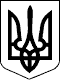 32 СЕСІЯ ЩАСЛИВЦЕВСЬКОЇ СІЛЬСЬКОЇ РАДИ7 СКЛИКАННЯРІШЕННЯ28.02.2017 р.                                    №528с. ЩасливцевеПро проведення земельних торгів у формі аукціонуВідповідно до статті 12, частини 1 статті 122, статей 135-139 Земельного кодексу України, статей 26, 42, 59 Закону України "Про місцеве самоврядування в Україні", сесія сільської радиВИРІШИЛА:1. Затвердити Перелік несформованих земельних ділянок комунальної власності, права на які виставляються на земельні торги у формі аукціону згідно з Додатком №1 до цього рішення.2. Виставити на земельні торги окремим лотами права оренди на земельні ділянки комунальної власності, визначені у Переліку зазначеному у п. 1 цього рішення.3. Встановити:1) стартову ціну лотів (стартовий розмір річної орендної плати за користування земельними ділянками) на рівні 5% від нормативної грошової оцінки земельної ділянки;2) крок лотів у розмірі 0,5% стартового розміру річної орендної плати за користування земельними ділянками;3) розмір гарантійного внеску за лотом становить 5% стартового розміру річної плати за користування земельною ділянкою.4. Затвердити наступні умови продажу прав оренди на земельні ділянки: 1) термін оренди – 5 років;2) розмір річної орендної плати – на рівні затвердженого стартового розміру річної орендної плати, збільшеного на відповідну кількість кроків торгів (визначається за результатами земельних торгів на підставі протоколу торгів);3) користування земельними ділянками за наявності обмежень встановлених законодавством в режимі обмеженої господарської діяльності.5. Земельні торги у формі аукціону з продажу прав оренди на земельні ділянки провести у приміщенні Щасливцевської сільської ради.6. Відшкодування витрат на підготовку лотів та виплата винагороди виконавцю торгів у сумі 50% річної плати (за перший рік) за користування земельними ділянками, але не більш як 2000 неоподатковуваних мінімумів доходів громадян покладається на переможця земельних торгів за відповідним лотом. 7. Визначити виконавцем земельних торгів Приватне підприємство "Сокіл!" (код ЄДРПОУ 37289486).8. Надати виконавцю земельних торгів дозвіл на виготовлення проектів землеустрою щодо відведення земельних ділянок, визначених у Переліку зазначеному у п. 1 цього рішення, з метою підготовки до продажу права оренди на них на земельних торгах.9. Виконавцю торгів за власний рахунок (з наступним відшкодуванням витрат переможцем земельних торгів відповідно до частини п’ятої статті 136 Земельного кодексу України) здійснити усі необхідні заходи для забезпечення підготовки лотів до продажу на земельних торгах у формі аукціону прав оренди земельних ділянок, визначених у Переліку зазначеному у п. 1 цього рішення, у тому числі заходи, пов’язані з державною реєстрацією цих земельних ділянок у Державному земельному кадастрі, та на підтвердження такої реєстрації від імені Щасливцевської сільської ради отримати відповідні витяги з Державного земельного кадастру.10. Визначити сільського голову Плохушко В.О. уповноваженою особою на:- підписання договору на виконання земельних торгів з їх виконавцем зазначеним у п. 7 цього рішення на земельні ділянки згідно Переліку зазначеному у п. 1 цього рішення;- підписання протоколів земельних торгів за лотами;- укладання договорів оренди землі за результатами проведення земельних торгів.11. Контроль за виконанням даного рішення покласти на постійну депутатську комісію з питань земельних відносин.Сільський голова                                                         В.О.Плохушко